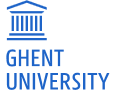 doctoral school
APPLICATION ‘MEET THE EXPERT’The Doctoral School will co-fund activities involving (international) specialists addressing hot topics in research and innovation with significant societal relevance or impactThe Doctoral School will provide funding up to 1,200 EUR for a ‘Meet the Expert’ activity.Criteria ‘Meet the Expert’ activities must comply with the following criteria:Led by a(n) (international) specialist covering a topic of significant societal relevance or impactorganised by a senior researcher at Ghent University or a Ghent University PhD candidate with support of a senior researchertargeted at a larger audience of PhD researchers and/or postdoctoral researchers at Ghent University (and their supervisors)at least one hour and a half in lengthpriority will be given to proposals put forward by inter-university partnerships including (at least) two other Flemish universitiessubmitted by research groups that did not yet receive funding for a ‘Meet the Expert’ activityco-funded by the research group or department of the organisers involving direct interaction between the speaker and the PhD researchers/postdocs‘Meet the Expert’ activities can, but do not have to, be part of a conference, specialist course, seasonal school, or other activity format. If possible, we ask that organisers record the activity and make it available to the Doctoral School to be used in an archive of ‘Meet the Expert’ activities.Beneficiaries need to acknowledge the relevant funding bodies in all communications about the ‘Meet the Expert’ lecture (i.e. flyers, website, etc.).Impact of COVID-19 measures: The safety guidelines which are in force at Ghent University must be adhered to at all times.application formDeadline for submission: at least one month prior to the activityFull proposals should be sent by e-mail to doctoralschools@ugent.be and will be reviewed by the Doctoral School.Applicant(s)OrganiserName: 	Faculty: 	Department: 	E-mail: 	Other members of the organising & scientific committee (with their respective affiliations between brackets): 	Inter-university partnership (if applicable)Description of the nature of the collaboration (max 5 lines): 	ActivityTitle: 	Date: 	Duration of the activity: 	Venue (if required): 	Description of the activity (max. 200 words): 	Description of the format and involvement of PhD candidates (max. 150 words)	TopicSet out the topic for this activity and make the case for why it is a hot topic in research and innovation with significant societal relevance or impact (max. 10 lines): 	SpeakerName: 	Affiliation: 	Contact details: 	How does the speaker qualify as an expert in this particular area (max. 10 lines):	AudienceTarget audience (research topic, faculty, research group, etc.): 	Estimated number of participants, and estimated number of UGent PhD candidates: 	BudgetBudget requested from Ghent University’s Doctoral School (max. 1.200 EUR)	($) Beneficiaries who charge a registration fee have to provide a number of free slots and/or special conditions for members of the co-funding Doctoral School(s).Number of free slots and/or special conditions for members of the co-funding Doctoral School(s):	Budgetary itemsE.g.  speaker travel/accommodation costs, venue, audio-visual equipment rentalInsert as many budget lines as needed. Items funded by multiple sources must be split up in a as many lines as corresponding sources.Catering costs will not be fundedCorresponding funding sourceIdentify the co-funder(s), Do not forget to  include ‘fees’ in case a registration fee is charged ($) Budgeted amount in eurosPlease add ‘A’ for co-funding that has been approved or ‘P’ for any funding requests that are still pending